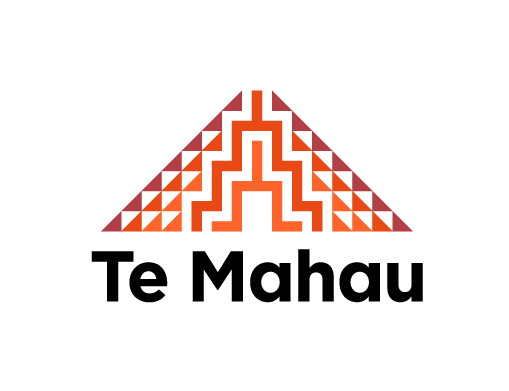 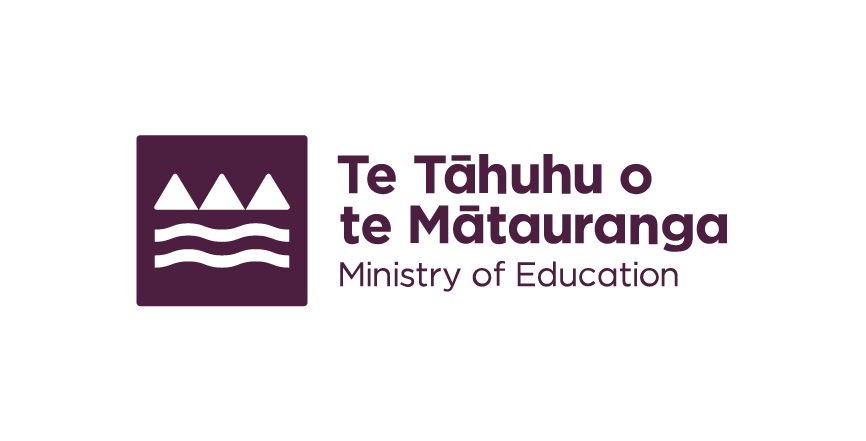 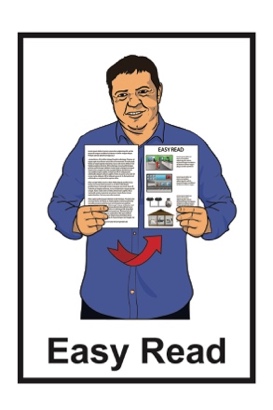 Summary: Action Plan for Pacific Education 2020 to 2030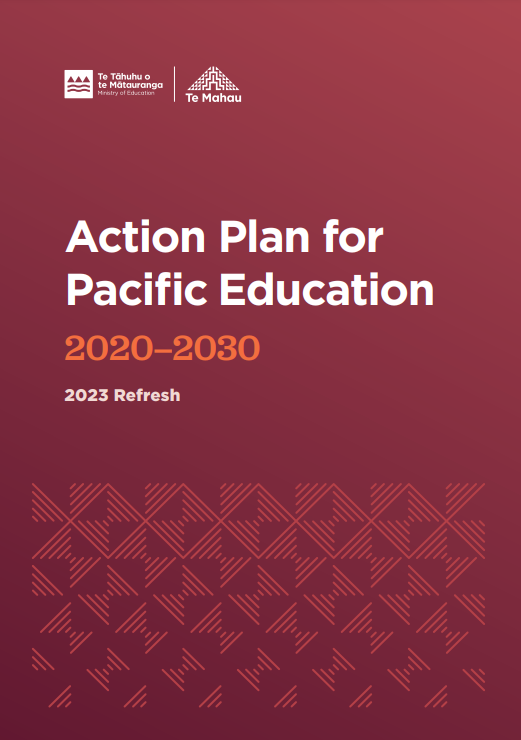 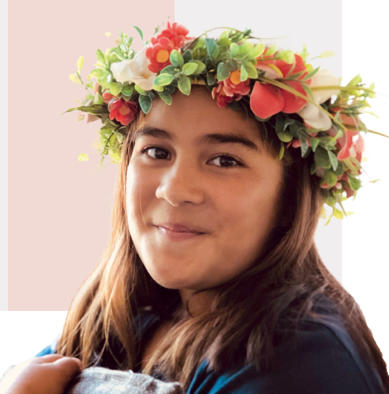 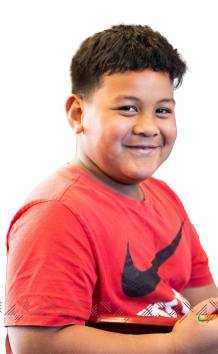 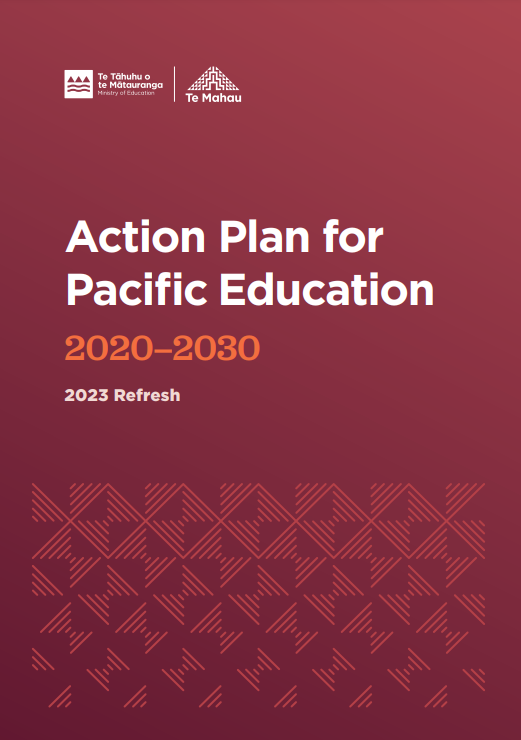 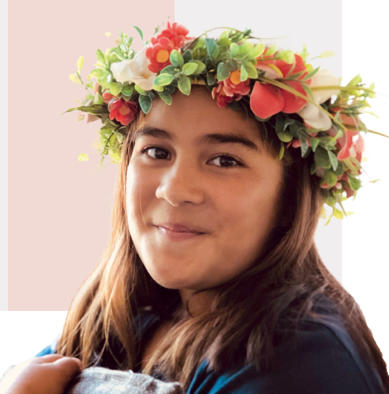 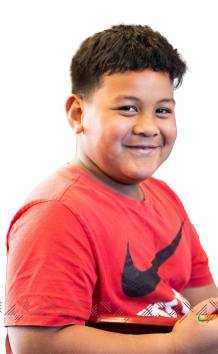 


Published: November 2023Who wrote this document?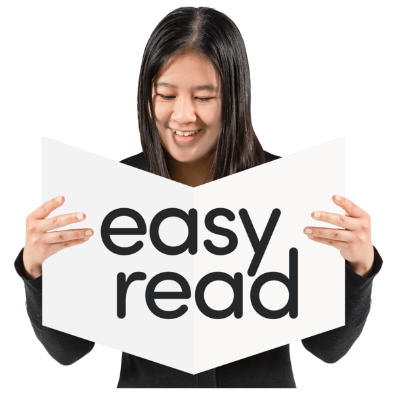 This Easy Read document is from Te Tāhuhu o te Mātauranga – Ministry of Education. Te Tāhuhu o te Mātauranga  ̶  Ministry of Education is the part of the Government that looks after education in New Zealand.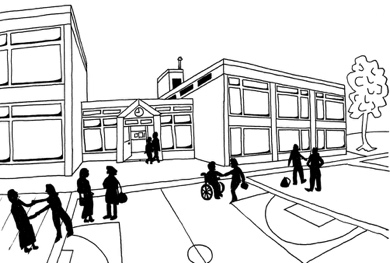 Education means all the learning you get at:early learning places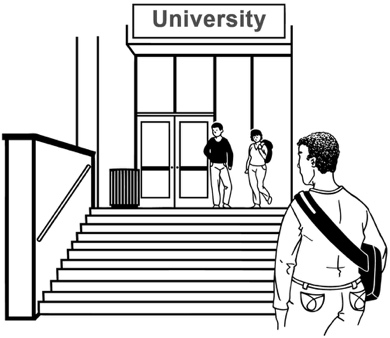 schoolsuniversities / training places.In this document when we say MoE this means Te Tāhuhu o te Mātauranga  ̶  Ministry of Education. Te Mahau is the part of the MoE that supports educators.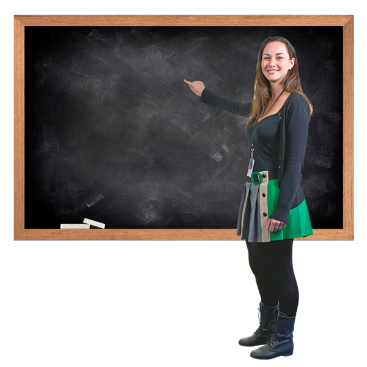 Educators are all the people who do jobs to do with education like:teacherssupport staff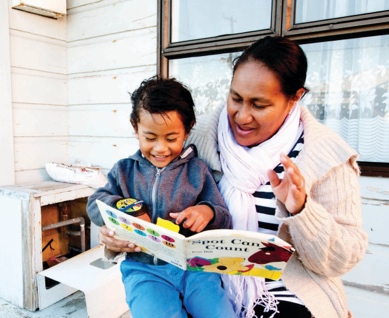 principals.What is this document about?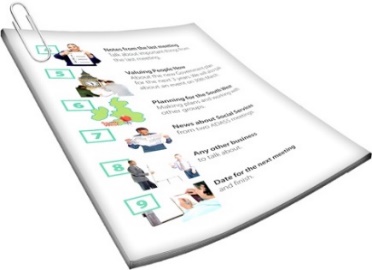 This document is a summary of a long document from the MoE / Te Mahau.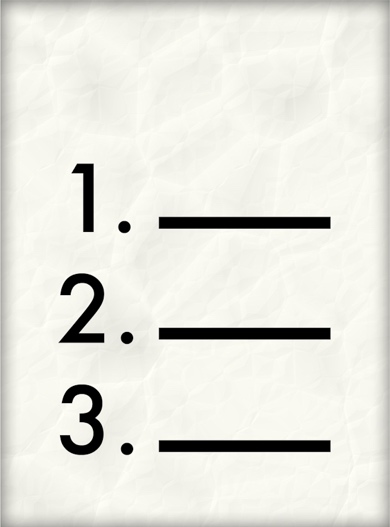 A summary: is shorter than the full documenttells you the main ideas. 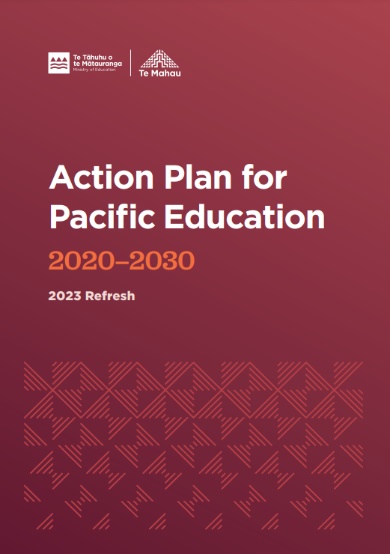 The long document is called:Action Plan for Pacific Education 2020 – 20302023 RefreshIt tells you what the Government is doing to make education better for Pacific people in New Zealand.Pacific Education means education for learners from Pacific cultures such as:SāmoaTongaFijiNiueCook IslandsTokelau.Culture is a way of: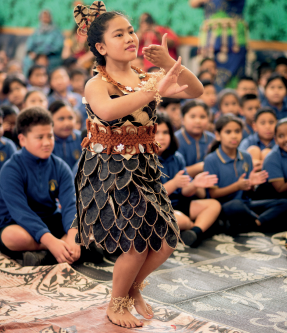 thinking that a group sharesspeaking that a group sharesdoing things as a group.Vision for Pacific educationMoE has a vision for what education for Pacific learners should be like.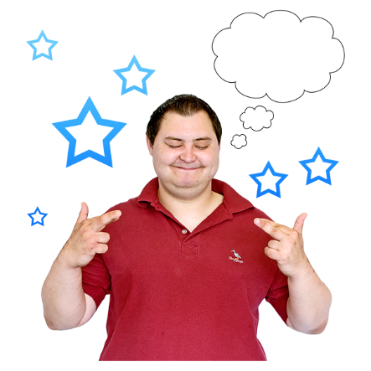 A vision is an idea for how we want things to be.The vision for Pacific education is that all Pacific learners / their families are: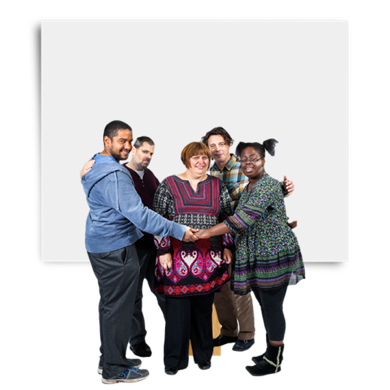 safetreated as important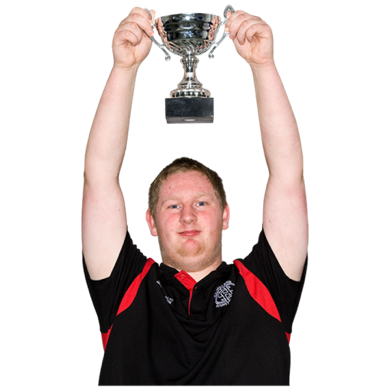 able to reach their learning goals.Key shifts for Pacific educationMoE will make 5 key shifts to Pacific education in New Zealand.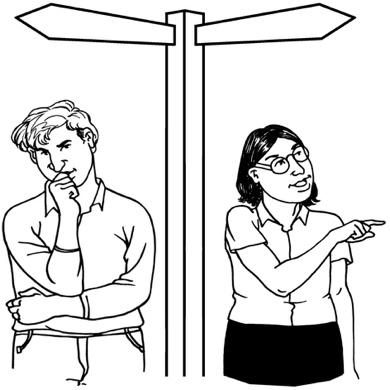 A key shift is an important change from 1 way of doing things to a new way.The 5 key shifts will make education in New Zealand better for: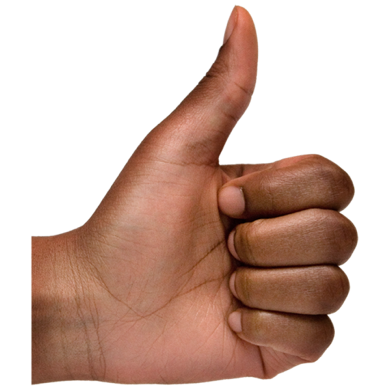 Pacific learnerstheir families.Key shift 1: Work with Pacific communities to find out about unmet needs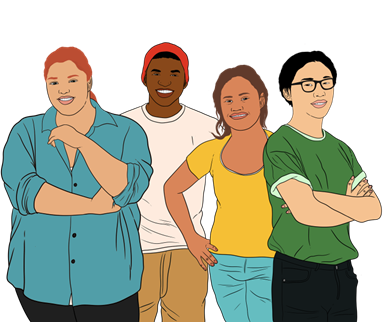 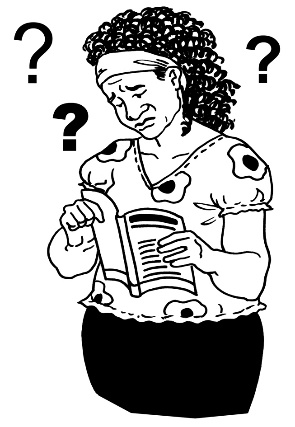 Finding out unmet needs means looking at what things make it hard to take part in education. 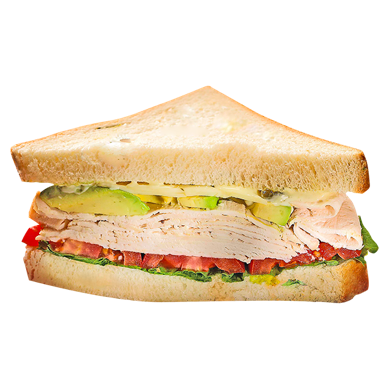 Unmet needs could be things like not having:foodinternet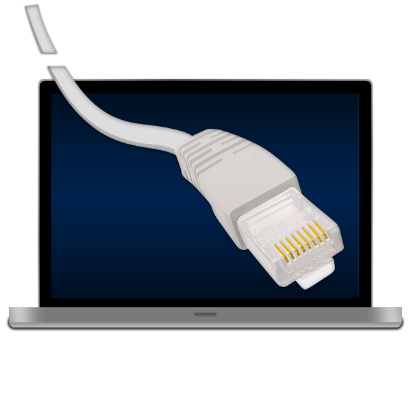 digital devices like computers or I-pads. Looking at unmet needs would also include more chances to learn using Pacific languages in 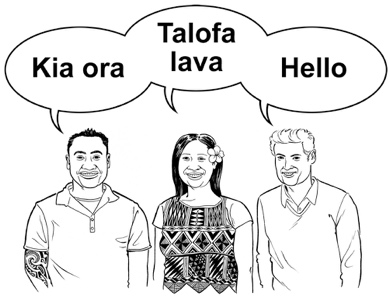 bilingual education settingsimmersion education settings.Bilingual education settings means that in a classroom the teachers / learners speak using 2 different languages.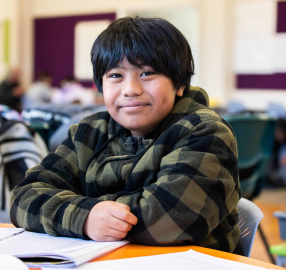 For example speaking / teaching in Gagana Sāmoa and English.Immersion education settings means that in a classroom the teacher / learners speak mostly in 1 language.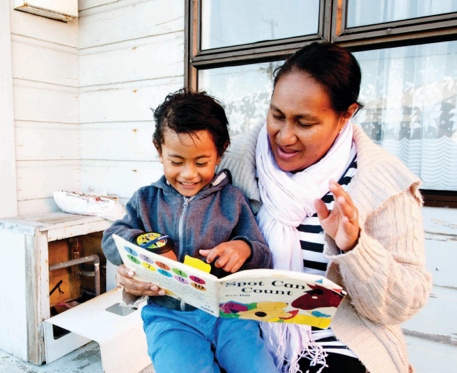 For example speaking / teaching mostly in Gagana Sāmoa.Key shift 2: Stand up against: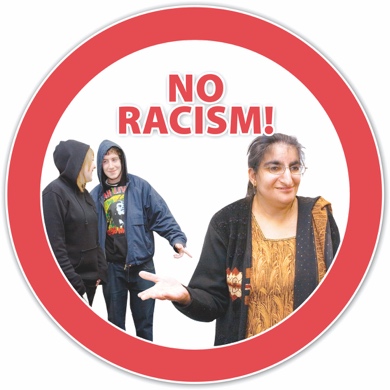 racism discriminationMoE wants changes to education so Pacific learners do not face: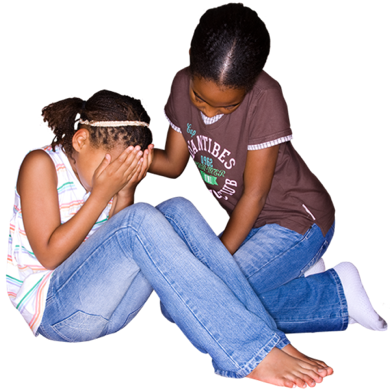 racism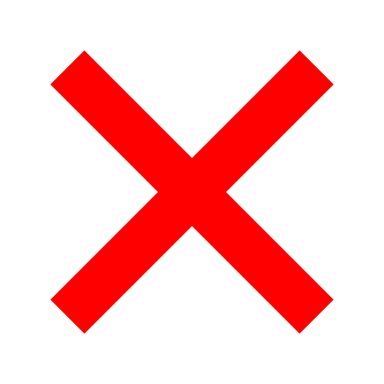 discrimination.Racism means nasty or unfair treatment of someone because of:where they come from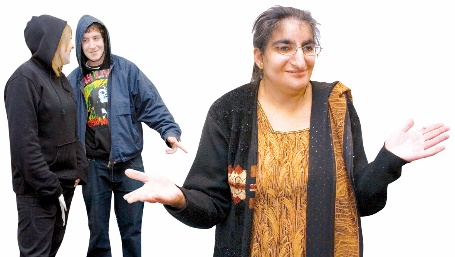 their languagetheir skin colour.Discrimination is when people are treated differently because of things like: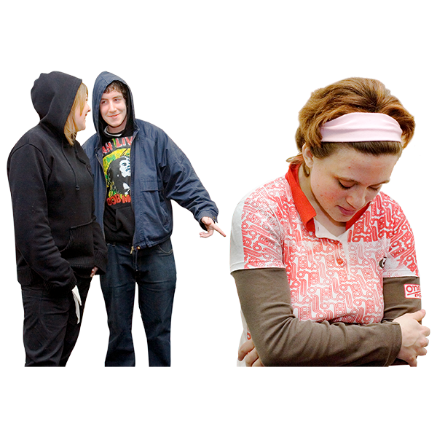 their culture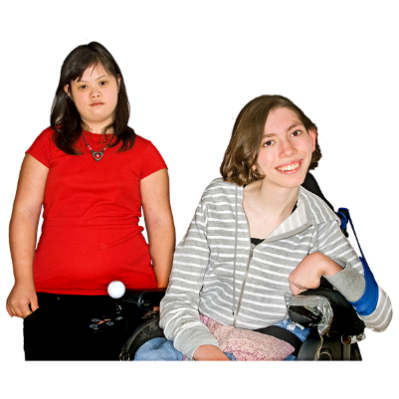 being disabled.  Discrimination often means people do not get the same chances as others because of who they are.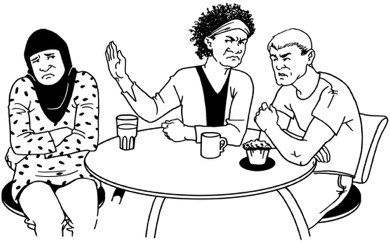 Key shift 3: Support educators to learn: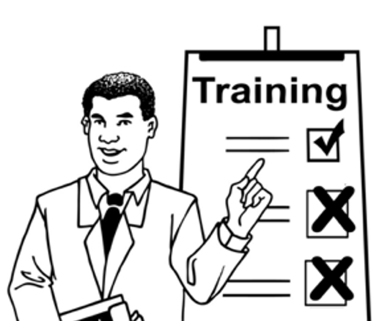 about Pacific culturesthe best ways to teach Pacific learnersMoE wants to have ways for educators to learn:about all the different Pacific cultures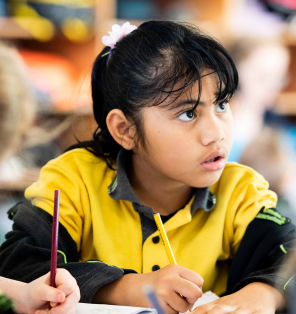 the best ways to support people from different Pacific cultures to learnhow to work together to make things better for Pacific learners / their families.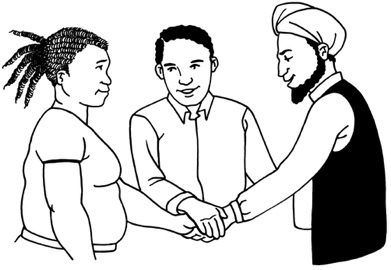 Key shift 4: Build strong relationships with Pacific families so they are a part of their children’s learning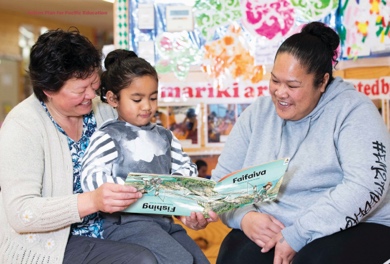 MoE wants to support educators and families to work together to:support Pacific learners to reach their goalsgive Pacific learners a good education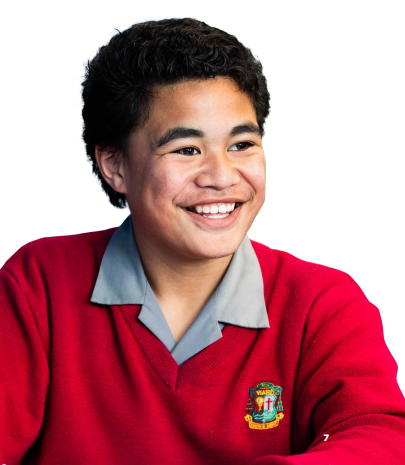 make sure Pacific learners can get good work when they leave education.Key shift 5: Make sure there are enough good educators who are Pacific people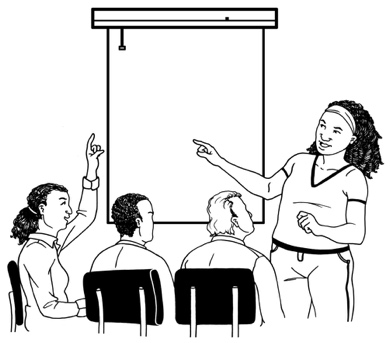 MoE wants to make sure Pacific people who are good educators can:get even better at their workstay working in education jobs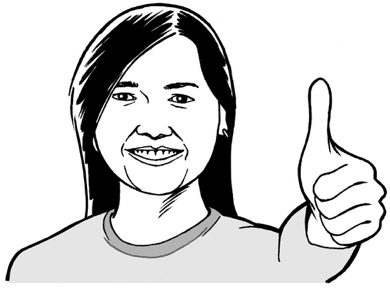 feel that they are treated as important.MoE also wants to make sure more Pacific people can become good educators.What is MoE doing?MoE will keep on working on ways to support Pacific learners like:free school lunches through the Ka Ora Ka Ako / Healthy School Lunches programmesupporting educators to know how to stop racismteaching Pacific early learning services how to run their services well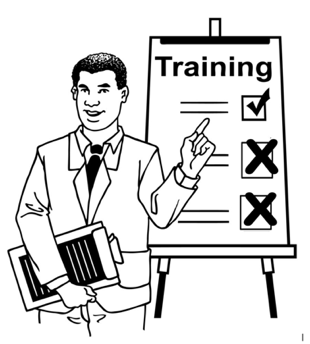 setting up new Pacific language subjects in high school like: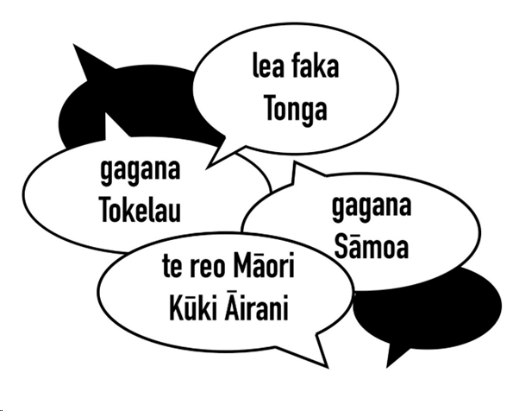 Gagana TokelauVagahau Niue.MoE will also keep working on:supporting teachers to learn the best ways to teach Pacific learners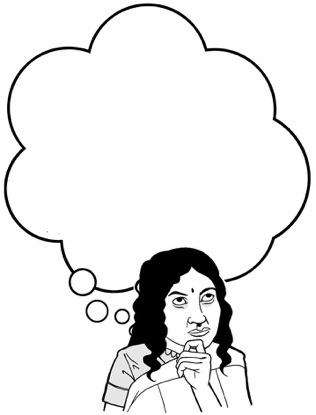 working out what teachers need to be able to teach using Pacific languages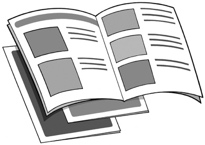 giving schools new resources to support Pacific high school leavers.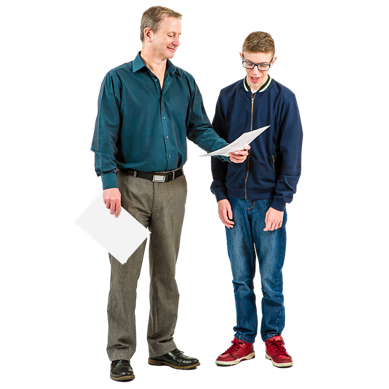 Resources are things like: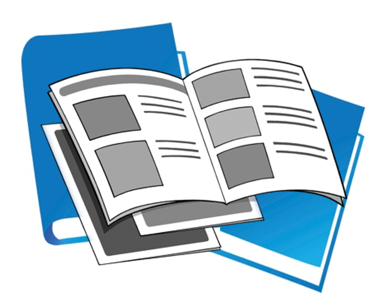 booksbooklets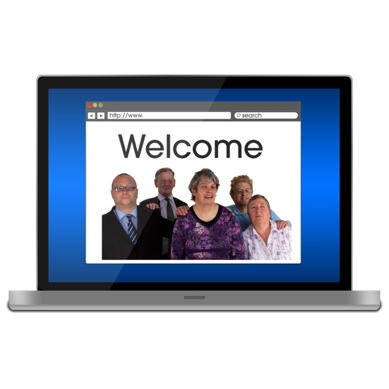 videoswebsites. MoE will start working on ways to: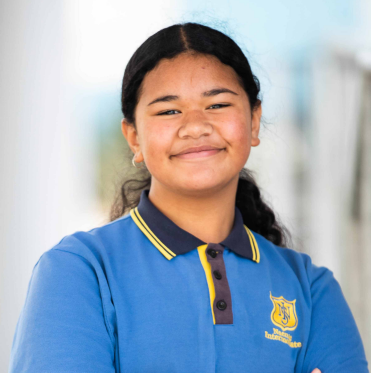 support Pacific school leavers to plan what to do next for:studyworkmake schools safe places for everyone to learnsupport more educators to learn the best ways to teach Pacific learnersget more teachers who can speak / teach in a Pacific language.Pacific languages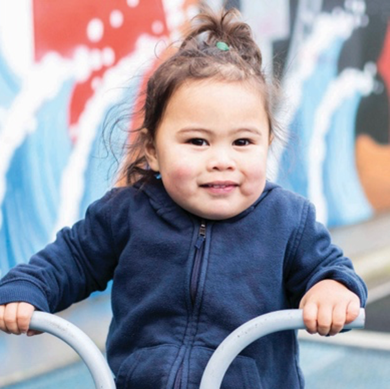 MoE wants to make sure educators use Pacific languages more at:early learning placesschoolsuniversities / training places.This may be by using Pacific languages:at the same time as another language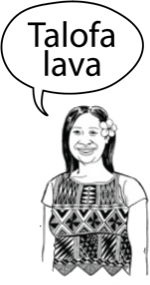 on their own.The Government has a strategy to support Pacific language use in New Zealand.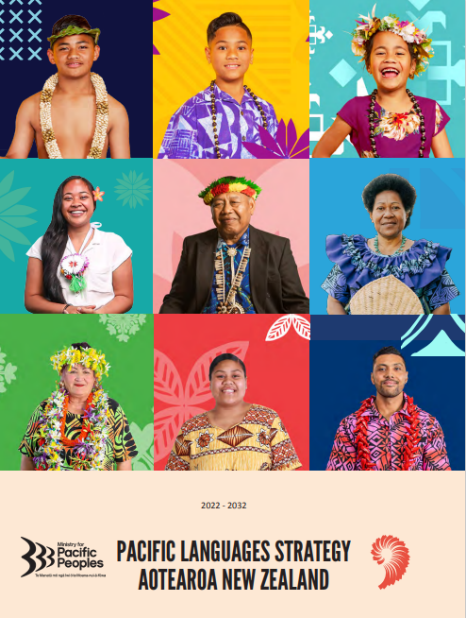 A strategy is a plan for how to do something to get a good result.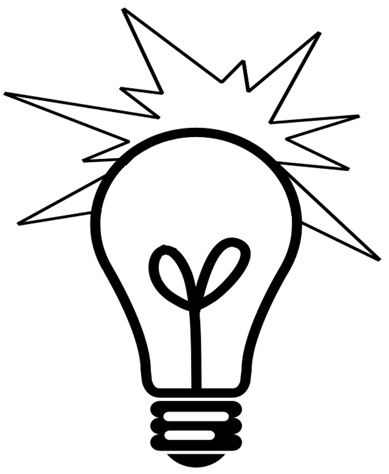 Some of the main ideas in the Action Plan for Pacific Education come from the Government strategy such as:learners do better when they learn in their own languagelearning in your own language is good for everyone in New Zealand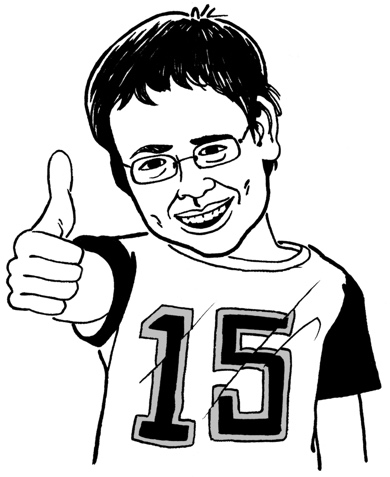 using Pacific languages in education will help keep Pacific languages going.MoE wants to support Pacific language groups to get to their goals for Pacific languages in education.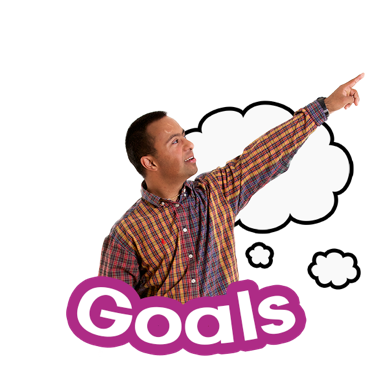 MoE will continue to support education choices for high school / university learners using: Gagana Sāmoa / language of Sāmoa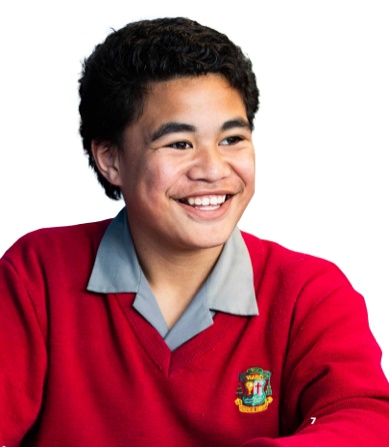 Lea Faka-Tonga / language of Tonga.MoE will also continue to support early learning using:Gagana Tokelau / language of Tokelau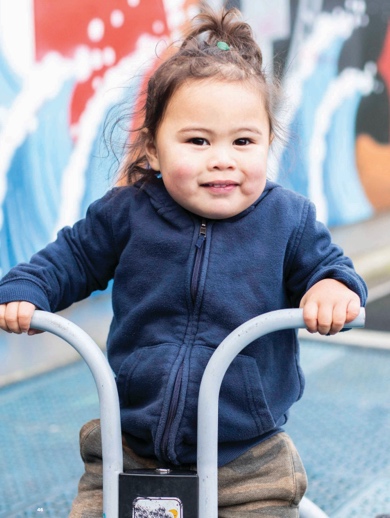 Vagahau Niue / language of NiueTe reo Māori Kūki ‘Āirani / language of the Cook Islands.MoE wants Pacific people to lead how Pacific languages are used in education. MoE knows there is more work to do to support Pacific language use in education in New Zealand. Every 2 years it will let people know how well the Action Plan for Pacific Education is working.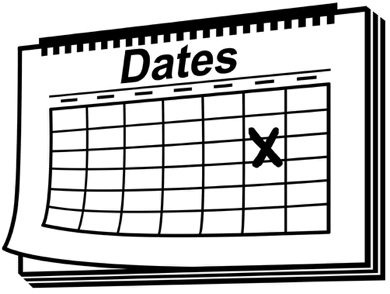 MoE will keep working on it. More about thisYou can find the full Action Plan for Pacific Education online at this website link:https://tinyurl.com/yvfbrx2nThis information has been written by  Te Tāhuhu o te Mātauranga – Ministry of Education.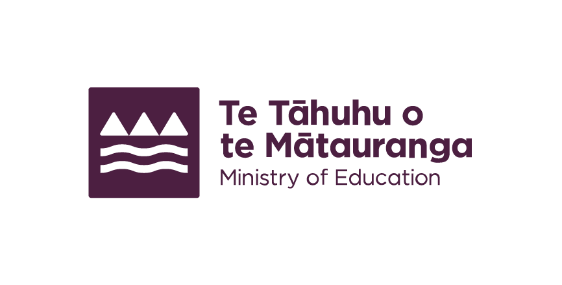 It has been translated into Easy Read by the Make it Easy Kia Māmā Mai service of People First New Zealand Ngā Tāngata Tuatahi.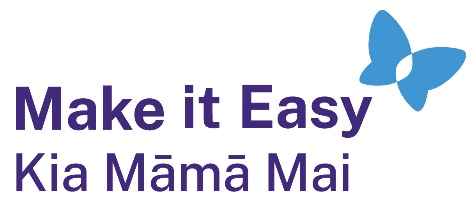 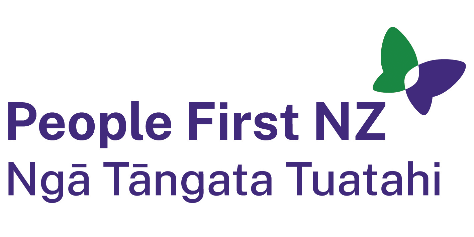 The ideas in this document are not the ideas of People First New Zealand Ngā Tāngata Tuatahi.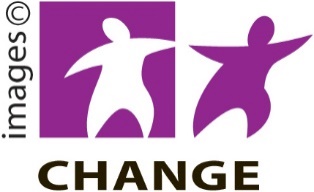 Make it Easy uses images from:Changepeople.org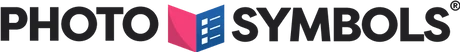 Photosymbols.comSGC Image Works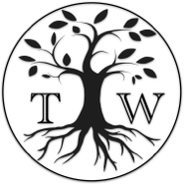 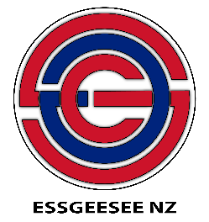 Huriana Kopeke-Te AhoT. Wood.
All images used in this Easy Read document are subject to copyright rules and cannot be used without permission.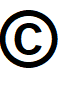 